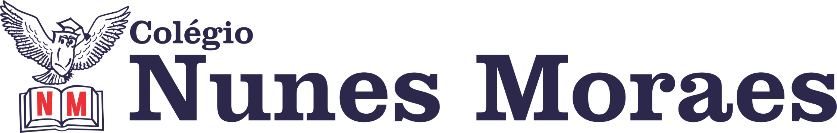 “Não é porque quinta é quase sexta que eu vou deixar para amanhã a alegria que eu posso ter hoje.”1ª aula: 7:20h às 8:15h – MATEMÁTICA – PROFESSOR: DENILSON SOUSA1° passo: organize-se com seu material, livro de Matemática, caderno, caneta, lápis e borracha.  2° Passo: Acesse o link disponibilizado no grupo da sala no WhatsApp para a aula na plataforma Google Meet.  O professor Denilson vai aguardar 5 minutos para iniciar a apresentação do conteúdo.  Obs.: o aluno que não conseguir ter acesso a videoconferência na plataforma Google Meet, deve fazer seguinte: Abra o arquivo que o professor Denilson colocou no grupo da sala e faça o estudo minucioso das resoluções contidas nele. Anote as suas dúvidas sobre as questões. Quando a videoconferência terminar o professor Denilson vai lhe atender por meio do WhatsApp. O professor Denilson vai disponibilizar no grupo da sala, um link com a gravação da videoconferência, assim que possível baixe essa gravação para esclarecer ainda mais a solução das questões.   3° passo: Copie as questões que o professor Denilson resolveu na aula de hoje no meet e, no momento adequado, envie para a coordenação.Durante a resolução dessas questões o professor Denilson vai tirar dúvidas no WhatsApp (9.9165-2921)Faça foto das atividades que você realizou e envie para coordenação Islene (9.9150-3684)Essa atividade será pontuada para nota.2ª aula: 8:15h às 9:10h – CIÊNCIAS – PROFESSORA: RAFAELLA CHAVES1º passo: Correção da atividade pós aula: SAS/Explore seus conhecimentos! Página 63, questão 5.2º passo: Atividade de sala – Suplementar 2/capítulo 9 - páginas 80/81, questões 5, 6, 8, 9 e 10. ESTAREI DISPONÍVEL NO WHATSAPP PARA TIRAR SUAS DÚVIDAS. 3º passo: Correção da atividade de sala será realizada na plataforma do google meet, o link será disponibilizado no grupo.OBSERVAÇÂO: A correção será disponibilizada no grupo para os que não conseguirem acessar a plataforma do google meet. 4º passo: Atividade pós aula:  Realizar a atividade no portal SAS (Eureka), capítulo 9.Durante a resolução dessas questões a professora Rafaella vai tirar dúvidas no WhatsApp(9.9205-7894)Faça foto das atividades que você realizou e envie para coordenação Islene (9.9150-3684)Essa atividade será pontuada para nota.

Intervalo: 9:10h às 9:45h3ª aula: 9:45h às 10:40 h – HISTÓRIA – PROFESSORA:  ANDREÂNGELA COSTA1º passo: Enviem as fotos com as resoluções da atividade pós-aula para o número privado da profª Andreângela.Questões da(s) página(s) 72 (q.3) no livro SAS.Questões da(s) página(s) 73 (q.1) no livro SAS.2º passo: Correção das questões indicadas no 1º passo. Será disponibilizada no grupo do WhatsApp da turma.3º passo: Assistir a vídeo aula. Acesse o link a seguir.https://drive.google.com/file/d/19XNUKuFzH-VNuX_Eslv-FS5eaWEHx13u/view?usp=drive_web4º passo: Leitura do texto da página 73 a 77.5º passo: Responder as questões da(s) página(s) 78 (q.1 e 2) no livro SAS. 6º passo: Correção das questões indicadas no 5º passo. Será disponibilizada no grupo do WhatsApp da turma.7º passo: Atividade a ser realizada pós-aula:Responder as questões da(s) página(s) 78 (q.3) no livro SAS. Responder as questões da(s) página(s) 79 (q.1) no livro SAS.Durante a resolução dessas questões a professora Andreângela vai tirar dúvidas no WhatsApp (9.9274-3469)Faça foto das atividades que você realizou e envie para coordenação Islene (9.9150-3684)Essa atividade será pontuada para nota.4ª aula: 10:40h às 11:35h - GEOGRAFIA – PROFESSOR: ALISON ALMEIDA1º passo:  Envie para o professor a foto com atividade pós aula - Página 117 (Ativ. Suplementar) Questão: 06Faça a correção. Ela será disponibilizada pelo professor no início da aula no grupo da turma2º passo: Faça a leitura das páginas 56 a 57(SAS). Destaque aquilo que você julgar importante3º passo:  Assista a vídeo aula a seguir:https://youtu.be/Mxe95N18KZ04º passo: Faça os exercícios: Página: 117 (Ativ. Suplementar) Questões: 07 e 085º passo: Acesse ao Google Meet para tirar dúvidas e correção da atividade.Caso você não consiga acessar o Meet anote suas dúvidas e tirem com o professor na próxima aula. A correção também será disponibilizada no grupo da turma ao final da aula.Durante a resolução dessas questões o professor Alison vai tirar dúvidas no WhatsApp (9.9107-4898)Faça foto das atividades que você realizou e envie para coordenação Islene (9.9150-3684)Essa atividade será pontuada para nota.PARABÉNS POR SUA DEDICAÇÃO!